Biophysical Sciences Institute 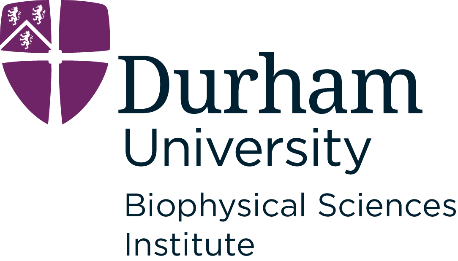 Travel and Training 2023-2024Bursary Application FormPlease complete this form and email it to the Biophysical Sciences Institute Manager at bsi.manager@durham.ac.uk.Assessment criteria: Fit to BSI remit i.e. how this is interdisciplinary research at the boundaries between the life sciences and the other physical sciences including mathematics, engineering and computer science. All applications to this scheme must be interdisciplinary in nature. Quality of the proposed abstract (75%).  How the application evidences the applicant’s motivation and longer-term study/career objectives (25%). Applicant name(s) and email address Please select your career stage below (highlight): ECR (UG, MSc, PhD, PDRA, Fellowship holder) Permanent member of Durham University staff Title of activity (name of conference or training provision)Type of activity i.e. type of presentation or training (250 word maximum)Abstract - if applicable (100 word maximum)Case for support – Please describe the interdisciplinary content of the training or meeting and how it furthers your development as a researcher (250 word maximum)Proposed budget indicating other sources of income (if applicable). Maximum available £250. 